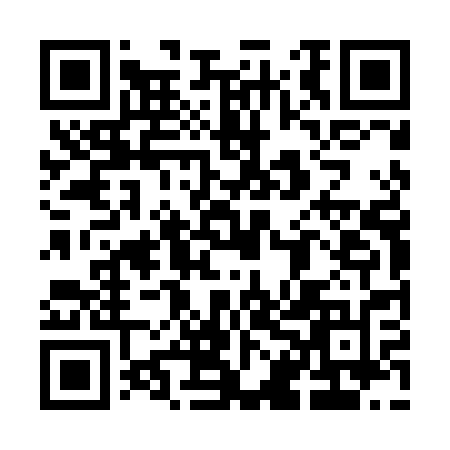 Ramadan times for Bobowa, PolandMon 11 Mar 2024 - Wed 10 Apr 2024High Latitude Method: Angle Based RulePrayer Calculation Method: Muslim World LeagueAsar Calculation Method: HanafiPrayer times provided by https://www.salahtimes.comDateDayFajrSuhurSunriseDhuhrAsrIftarMaghribIsha11Mon4:104:105:5811:463:425:355:357:1612Tue4:084:085:5611:463:435:375:377:1813Wed4:064:065:5311:463:455:395:397:2014Thu4:044:045:5111:453:465:405:407:2215Fri4:014:015:4911:453:475:425:427:2316Sat3:593:595:4711:453:485:435:437:2517Sun3:573:575:4511:443:505:455:457:2718Mon3:543:545:4311:443:515:475:477:2919Tue3:523:525:4111:443:525:485:487:3020Wed3:493:495:3811:443:545:505:507:3221Thu3:473:475:3611:433:555:515:517:3422Fri3:453:455:3411:433:565:535:537:3623Sat3:423:425:3211:433:575:545:547:3824Sun3:403:405:3011:423:585:565:567:3925Mon3:373:375:2811:424:005:575:577:4126Tue3:353:355:2511:424:015:595:597:4327Wed3:323:325:2311:414:026:016:017:4528Thu3:303:305:2111:414:036:026:027:4729Fri3:273:275:1911:414:046:046:047:4930Sat3:243:245:1711:414:056:056:057:5131Sun4:224:226:1512:405:077:077:078:531Mon4:194:196:1212:405:087:087:088:552Tue4:174:176:1012:405:097:107:108:573Wed4:144:146:0812:395:107:117:118:594Thu4:114:116:0612:395:117:137:139:015Fri4:094:096:0412:395:127:157:159:036Sat4:064:066:0212:395:137:167:169:057Sun4:034:036:0012:385:147:187:189:078Mon4:014:015:5812:385:157:197:199:099Tue3:583:585:5612:385:177:217:219:1110Wed3:553:555:5312:375:187:227:229:13